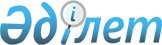 "Бесарық ауылдық округінің 2020-2022 жылдарға арналған бюджеті туралы" Жаңақорған аудандық мәслихатының 2019 жылғы 30 желтоқсандағы №404 шешіміне өзгерістер енгізу туралыҚызылорда облысы Жаңақорған аудандық мәслихатының 2020 жылғы 20 мамырдағы № 450 шешімі. Қызылорда облысының Әділет департаментінде 2020 жылғы 29 мамырда № 7499 болып тіркелді
      "Қазақстан Республикасының Бюджет кодексі" Қазақстан Респубикасының 2008 жылғы 4 желтоқсандағы кодексінің 109-1-бабының 4-тармағына, "Қазақстан Республикасындағы жергілікті мемлекеттік басқару және өзін-өзі басқару туралы" Қазақстан Респубикасының 2001 жылғы 23 қаңтардағы Заңының 6-бабының 1-тармағының 1) тармақшасына сәйкес, Жаңақорған аудандық мәслихаты ШЕШІМ ҚАБЫЛДАДЫ:
      1. "Бесарық ауылдық округінің 2020-2022 жылдарға арналған бюджеті туралы" Жаңақорған аудандық мәслихатының 2019 жылғы 30 желтоқсандағы № 404 шешіміне (нормативтік құқықтық актілерді мемлекеттік тіркеу Тізілімінде 7199 нөмірімен тіркелген, Қазақстан Республикасының нормативтік құқықтық актілердің эталондық бақылау банкінде 2020 жылғы 21 қаңтарда жарияланған) мынадай өзгерістер енгізілсін:
      1-тармақ жаңа редакцияда жазылсын:
      "1. Бесарық ауылдық округінің 2020–2022 жылдарға арналған бюджеті тиісінше 1, 2, және 3- қосымшаларға сәйкес, оның ішінде 2020 жылға мынадай көлемде бекiтiлсiн:
      1) кірістер – 151 877 мың теңге; оның ішінде:
      салықтық түсімдер – 1 369 мың теңге;
      салықтық емес түсімдер – 12 мың теңге;
      негізгі капиталды сатудан түсетін түсімдер – 0;
      трансферттердің түсімдері – 150 496 мың теңге;
      2) шығындар – 154 360,5 мың теңге;
      3) таза бюджеттік кредит беру – 0:
      бюджеттік кредиттер – 0;
      бюджеттік кредиттерді өтеу – 0;
      4) қаржы активтерімен операциялар бойынша сальдо – 0:
      қаржы активтерін сатып алу – 0;
      мемлекеттік қаржы активтерін сатудан түсетін түсімдер – 0;
      5) бюджет тапшылығы (профициті) – 0;
      6) бюджет тапшылығы қаржыландыру (профицитін пайдалану) – 0;
      7) бюджет қаражатының пайдаланылатын қалдықтары – 2 483,5 мың теңге.".
      Аталған шешімнің 1-қосымшасы осы шешімнің қосымшасына сәйкес жаңа редакцияда жазылсын.
      2. Осы шешім 2020 жылдың 1 қаңтарынан бастап қолданысқа енгізіледі және ресми жариялауға жатады. 2020 жылға арналған Бесарық ауылдық округінің бюджеті
					© 2012. Қазақстан Республикасы Әділет министрлігінің «Қазақстан Республикасының Заңнама және құқықтық ақпарат институты» ШЖҚ РМК
				
      Жаңақорған аудандық мәслихатының
кезектен тыс ХLІV сессиясының төрағасы

А. Кыстаубаева

      Жаңақорған аудандық
мәслихат хатшысы

Е. Ильясов
Жаңақорған аудандық мәслихатының 2020 жылғы 20 мамырдағы №450 шешіміне қосымшаЖаңақорған аудандық маслихатының 2019 жылғы 30 желтоқсандағы №404 шешіміне 1-қосымша
Санаты
Санаты
Санаты
Санаты
Санаты
Сомасы, мың теңге
Сыныбы
Сыныбы
Сыныбы
Сыныбы
Сомасы, мың теңге
Ішкі сыныбы
Ішкі сыныбы
Ішкі сыныбы
Сомасы, мың теңге
I. КІРІСТЕР 
I. КІРІСТЕР 
151 877
1
Салықтық түсімдер
Салықтық түсімдер
1 369
01
Табыс салығы
Табыс салығы
210
2
Жеке табыс салығы
Жеке табыс салығы
210
04
Меншiкке салынатын салықтар
Меншiкке салынатын салықтар
1 159
1
Мүлiкке салынатын салықтар
Мүлiкке салынатын салықтар
32
3
Жер салығы
Жер салығы
719
4
Көлiк құралдарына салынатын салық
Көлiк құралдарына салынатын салық
408
2
Салықтық емес түсiмдер
Салықтық емес түсiмдер
12
01
Мемлекеттік меншіктен түсетін кірістер
Мемлекеттік меншіктен түсетін кірістер
12
5
Мемлекет меншігіндегі мүлікті жалға беруден түсетін кірістер
Мемлекет меншігіндегі мүлікті жалға беруден түсетін кірістер
12
4
Трансферттердің түсімдері
Трансферттердің түсімдері
150 496
02
Мемлекеттiк басқарудың жоғары тұрған органдарынан түсетiн трансферттер
Мемлекеттiк басқарудың жоғары тұрған органдарынан түсетiн трансферттер
150 496
3
Аудандардың (облыстық маңызы бар қаланың) бюджетінен трансферттер
Аудандардың (облыстық маңызы бар қаланың) бюджетінен трансферттер
150 496
Функционалдық топ
Функционалдық топ
Функционалдық топ
Функционалдық топ
Функционалдық топ
Сомасы, мың теңге
Функционалдық кіші топ
Функционалдық кіші топ
Функционалдық кіші топ
Функционалдық кіші топ
Сомасы, мың теңге
Бюджеттік бағдарламалардың әкімшісі
Бюджеттік бағдарламалардың әкімшісі
Бюджеттік бағдарламалардың әкімшісі
Сомасы, мың теңге
Бағдарлама
Бағдарлама
Сомасы, мың теңге
Атауы
Сомасы, мың теңге
II. ШЫҒЫНДАР
154 360,5
1
Жалпы сипаттағы мемлекеттiк қызметтер
26 598
1
Мемлекеттiк басқарудың жалпы функцияларын орындайтын өкiлдi, атқарушы және басқа органдар
26 598
124
Аудандық маңызы бар қала, ауыл, кент, ауылдық округ әкімінің аппараты
26 598
001
Аудандық маңызы бар қала, ауыл, кент, ауылдық округ әкімінің қызметін қамтамасыз ету жөніндегі қызметтер
25 928
032
Ведомстволық бағыныстағы мемлекеттік мекемелерінің және ұйымдарының күрделі шығыстары
670
4
Бiлiм беру
82 505
1
Мектепке дейiнгi тәрбие және оқыту
82 505
124
Аудандық маңызы бар қала, ауыл, кент, ауылдық округ әкімінің аппараты
82 505
004
Мектепке дейінгі тәрбиелеу және оқыту және мектепке дейінгі тәрбиелеу және оқыту ұйымдарында медициналық қызмет көрсетуді ұйымдастыру
29 047
041
Мектепке дейінгі білім беру ұйымдарында мемлекеттік білім беру тапсырысын іске асыруға
53 458
6
Әлеуметтiк көмек және әлеуметтiк қамсыздандыру
6 199
2
Әлеуметтiк көмек
6 199
124
Аудандық маңызы бар қала, ауыл, кент, ауылдық округ әкімінің аппараты
6 199
003
Мұқтаж азаматтарға үйде әлеуметтік көмек көрсету
6 199
7
Тұрғын үй-коммуналдық шаруашылық
12 376,5
3
Елді-мекендерді көркейту
12 376,5
124
Аудандық маңызы бар қала, ауыл, кент, ауылдық округ әкімінің аппараты
12 376,5
008
Елді мекендерде көшелерді жарықтандыру
4 459
009
Елді мекендердің санитариясын қамтамасыз ету
250
011
Елді мекендерді абаттандыру мен көгалдандыру
7 667,5
8
Мәдениет, спорт, туризм және ақпараттық кеңістiк
26 682
1
Мәдениет саласындағы қызмет
26 434
124
Аудандық маңызы бар қала, ауыл, кент, ауылдық округ әкімінің аппараты
26 434
006
Жергілікті деңгейде мәдени-демалыс жұмысын қолдау
26 434
2
Спорт
248
124
Аудандық маңызы бар қала, ауыл, кент, ауылдық округ әкімінің аппараты
248
028
Жергілікті деңгейде дене шынықтыру- сауықтыру және спорттық іс шараларды өткізу
248
15
Трансферттер
2,5
1
Трансферттер
2,5
124
Аудандық маңызы бар қала, ауыл,кент,ауылдық округ әкімінің аппараты
2,5
048
Пайдаланылмаған (толық пайдаланылмаған) нысаналы трансферттерді қайтару
2,5
3. Таза бюджеттік кредит беру
0
4. Қаржы активтерімен жасалатын операциялар бойынша сальдо
0
5. Бюджет тапшылығы (профициті)
0
6. Бюджет тапшылығын қаржыландыру (профицитті пайдалану)
0
8
Бюджет қаражатының пайдаланылатын қалдықтары
2 483,5
01
Бюджет қаражатының қалдықтары
2 483,5
1
Бюджет қаражатының қалдықтары
2 483,5